Namibia Agriculture, Geography, and Environment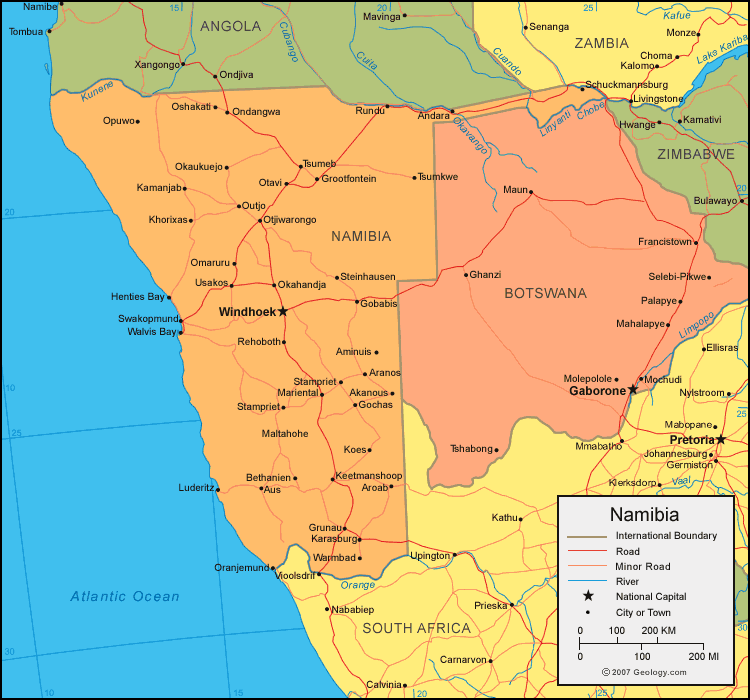 Namibia borders Angola, Zambia, Botswana and South Africa2 major deserts: Kalahari and NamibOver 18 protected areas and Parks in NamibiaMinister of Agriculture, Water and Forestry: John MutorwaNamibia Agricultural Union President: Derek WrightClimateOver 300 sunny days Hot and arid2 seasonSummer (September-May)2 rainy seasons September-November and February-AprilRainfall is highly variable; often many droughtsWinter (June-August)extremely dryEnvironmental IssuesWaterClimate ChangeHabitat FragmentationWildlife ConversationOffshore DrillingDesertificationAgriculture2% of land gets enough water for agricultureAgriculture makes up 5% of the countries GDP30% of people rely on subsistence farming